SCHEDA TECNICA CONCORSO TEATRALEDati generaliNome Scuola/Compagnia:   _____________________________________________________________________________Titolo dello spettacolo: _____________________________________________________________________________Regista: _____________________________________________________________________________Telefono: _______________________________  E-mail:  ________________________________Caratteristiche dello spettacoloDurata spettacolo (se diversa da 45 minuti):________________________________________________N° persone impegnate: _____________________________________________________________________________Attori/attrici: _____________________________________________________________________________NB: segnalare la presenza di attori/attrici su sedia a rotelle per il montaggio della rampa tra camerini e palco
_____________________________________________________________________________Tecnici: _____________________________________________________________________________Altri (specificare): _____________________________________________________________________________TempiAd ogni gruppo è riservato un tempo max di 15 min sia per l’allestimento che per lo smontaggio della scena. Nel caso lo spettacolo abbia un allestimento complesso e dunque richieda tempi più lunghi, vi preghiamo di segnalarlo prontamente per cercare la soluzione più idonea. 
_________________________________________________________________________________
__________________________________________________________________________________________________________________________________________________________________Attrezzeria e scenaPer attrezzeria e scene si intendono tutti gli oggetti e i pezzi da mettere sul palco per lo spettacolo. Il teatro può, in alcuni casi, fornire materiali quali sedie, tavoli. Per quanto non specificato, si raccomanda di provvedere direttamente o di contattare il teatro._____________________________________________________________________________________
__________________________________________________________________________________________________________________________________________________________________________Ingombro delle scene massimo possibile, anche in altezza, considerate le dimensioni palco: larghezza 8mt; profondità 6,5mt; altezza 3mt._________________________________________________________________________________AudioIl teatro fornisce un impianto stereo di qualità composto da cinque casse fronte palco e una coppia di monitor da palco; mixer a 32 canali; la possibilità di collegare un computer portatile o dispositivi analoghi (tablet/lettore mp3…) con un cavo jack al mixer e cablare eventuali strumenti musicali o equipaggiamenti tecnici (contattare comunque il teatro per comunicare le strumentazioni che si prevede di collegare).Si richiede esecutore musiche o si dispone di proprio tecnico? _________________________________________________________________________________Luci 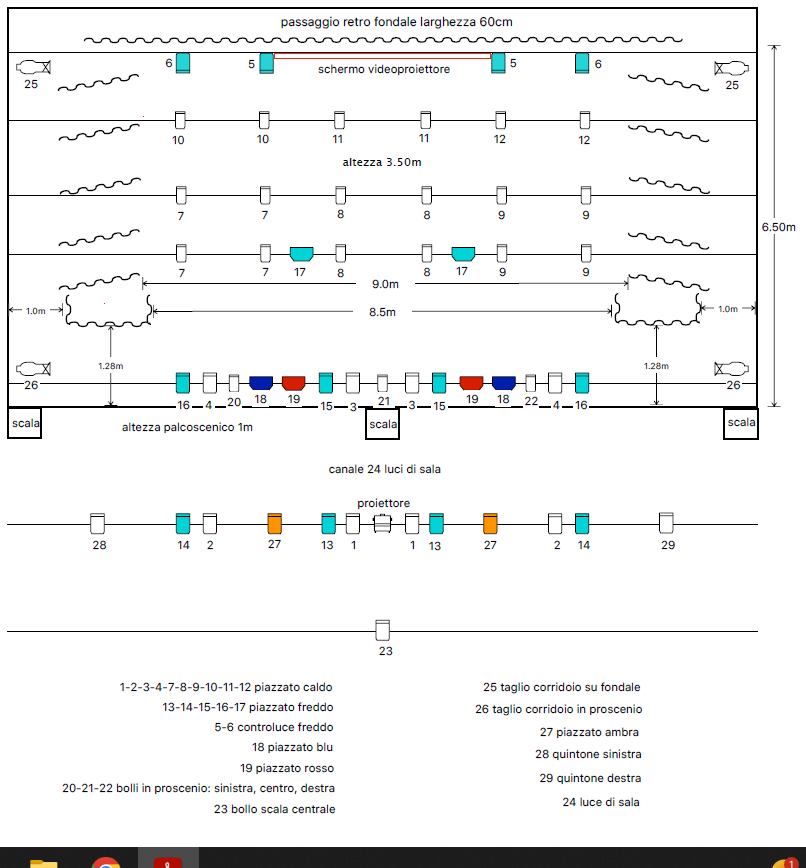 Il piano luci messo a disposizione non è modificabile a causa dell’avvicendarsi di più spettacoli nella medesima giornata. Come da pianta luci in allegato, sono forniti: piazzato caldo; piazzato freddo; controluce freddo; piazzati rosso, blu e ambra; tagli laterali sul proscenio e all’altezza del fondale; tre bolli sul proscenio: sinistra, centrale e destra; due bolli sulle quinte laterali in proscenio; bollo sulla scala centrale; luce di sala regolabile in intensità.Si richiede esecutore luci o si dispone di proprio tecnico? _________________________________________________________________________________Necessità sceniche particolari Sversamento liquidi in scena
Sì	No Utilizzo fiamme libere in scenaSì	No Necessità di fissare al palco o al graticcio le scenografieSì	No Spargimento di materiali sul palco o in platea (ad esempio coriandoli)Sì	No Altro
____________________________________________________________________________________________________________________________________________________________________________
______________________________________________________________________________________Per tutto quanto non specificato, o in caso di necessità, si invita a contattare il teatro.Data ______________________Firma ______________________________________